                                                                            Приложение                                                                                                                 к постановлению администрации                                                                                              Иркутского районного                                                                                                          муниципального образования                                                                                                        №____ от «___»______2021г      Схема расположения границ публичного сервитутаСистема координат МСК 38, зона 3Заместитель  Мэра	                                                                                                                                           И.Б. КузнецовПлощадь испрашиваемого публичного сервитута 1388 м²Площадь испрашиваемого публичного сервитута 1388 м²Площадь испрашиваемого публичного сервитута 1388 м²Кадастровый номер земельного участка 38:06:111302:2109Кадастровый номер земельного участка 38:06:111302:2109Кадастровый номер земельного участка 38:06:111302:2109Условный номер части земельного участка: 38:06:111302:2109/чзу1Условный номер части земельного участка: 38:06:111302:2109/чзу1Условный номер части земельного участка: 38:06:111302:2109/чзу1Категория земель: земли населенных пунктовКатегория земель: земли населенных пунктовКатегория земель: земли населенных пунктовОбозначение характерных точек границКоординаты, мКоординаты, мОбозначение характерных точек границХУн1414891.913329209.35н2414908.963329229.94н3415048.413329398.33н4415052.733329403.55н5415048.493329407.06н6415044.173329401.84н7414887.683329212.87н1414891.913329209.35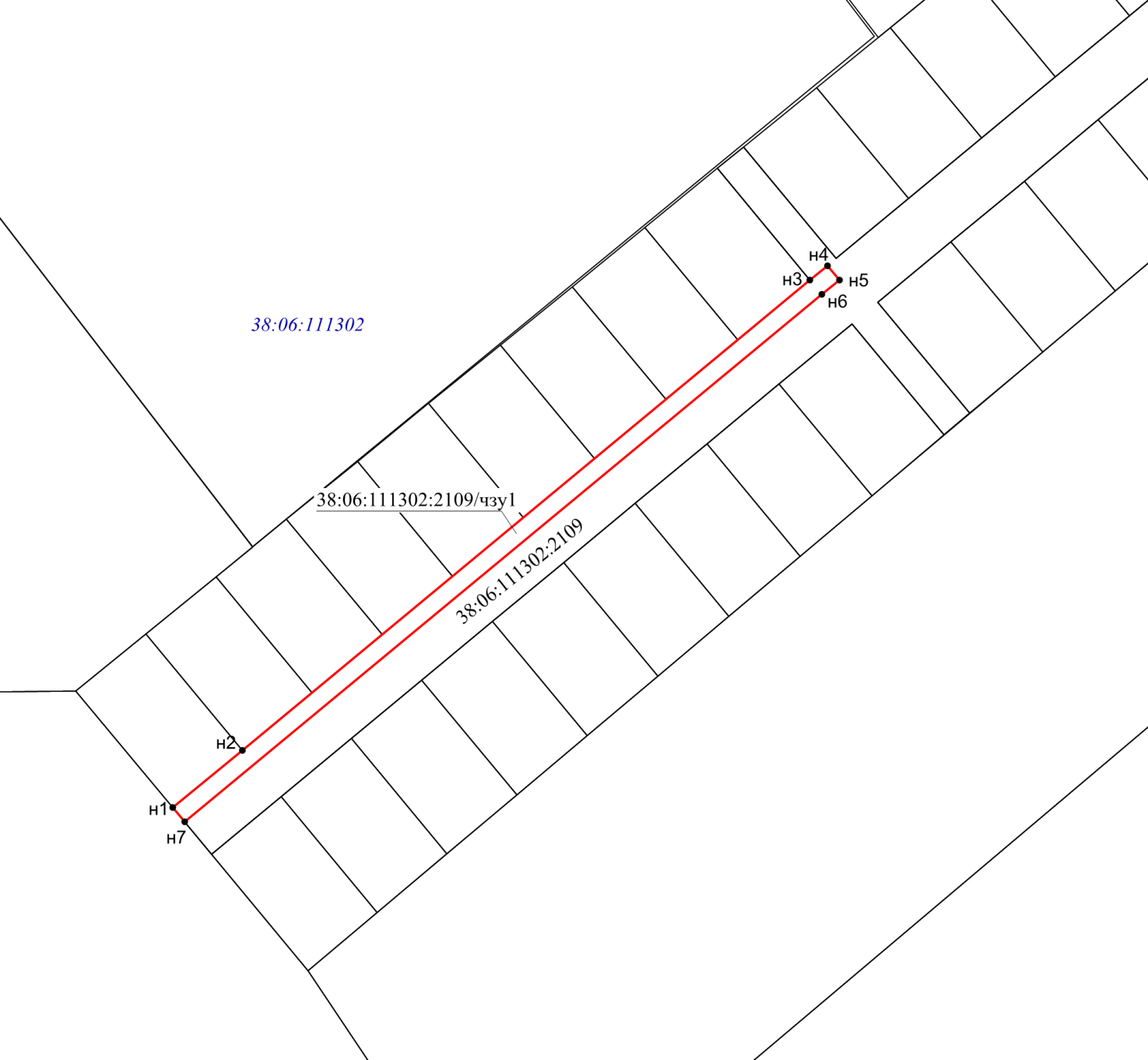 Масштаб 1: 2000Условные обозначения: – граница части земельного участка       н1    –  характерная точка границы части земельного участка – граница земельного участка, сведения о котором имеются в ЕГРН38:06:111302:2109 – кадастровый номер земельного участка, сведения о котором имеются в ЕГРН38:06:111302 –номер кадастрового квартала